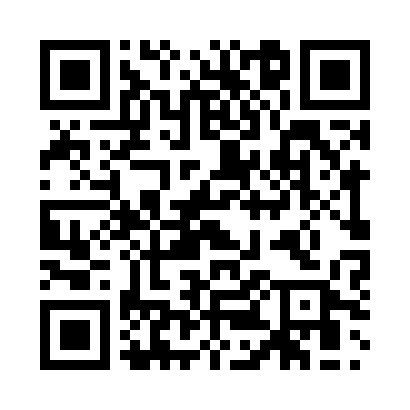 Prayer times for Appenheim, GermanyWed 1 May 2024 - Fri 31 May 2024High Latitude Method: Angle Based RulePrayer Calculation Method: Muslim World LeagueAsar Calculation Method: ShafiPrayer times provided by https://www.salahtimes.comDateDayFajrSunriseDhuhrAsrMaghribIsha1Wed3:446:041:255:268:4710:572Thu3:416:021:255:278:4810:593Fri3:386:001:255:288:5011:024Sat3:355:591:255:288:5211:055Sun3:325:571:255:298:5311:086Mon3:295:551:245:298:5511:107Tue3:255:541:245:308:5611:138Wed3:225:521:245:308:5711:169Thu3:195:501:245:318:5911:1910Fri3:165:491:245:329:0011:2211Sat3:125:471:245:329:0211:2512Sun3:095:461:245:339:0311:2813Mon3:095:441:245:339:0511:3114Tue3:085:431:245:349:0611:3315Wed3:075:421:245:349:0811:3316Thu3:075:401:245:359:0911:3417Fri3:065:391:245:359:1011:3418Sat3:065:381:245:369:1211:3519Sun3:055:361:245:369:1311:3620Mon3:055:351:245:379:1411:3621Tue3:055:341:255:379:1611:3722Wed3:045:331:255:389:1711:3723Thu3:045:321:255:389:1811:3824Fri3:035:311:255:399:1911:3925Sat3:035:301:255:399:2111:3926Sun3:035:291:255:409:2211:4027Mon3:025:281:255:409:2311:4028Tue3:025:271:255:419:2411:4129Wed3:025:261:255:419:2511:4130Thu3:025:251:265:429:2611:4231Fri3:015:241:265:429:2711:42